Муниципальное автономное общеобразовательное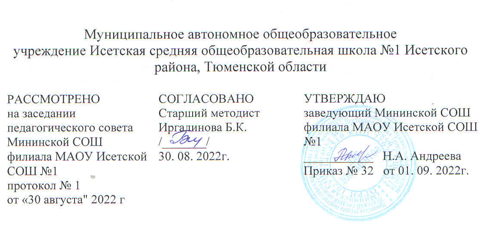 уреждение Исетская средняя общеобразовательная школа №1Исетского района Тюменской областиАДАПТИРОВАННАЯ НАЧАЛЬНАЯ ОБЩЕОБРАЗОВАТЕЛЬНАЯ РАБОЧАЯ    ПРОГРАММАДЛЯ ОБУЧАЮЩИХСЯ СУМСТВЕННОЙ ОТСТАЛОСТЬЮпо  речевой практике4 класс           2022-2023 учебный год                                        Учитель: Андреева Светлана Александровна                                                   Высшая квалификационная категорияс. Минино,2022 г.Адаптированная  рабочая программа учебного предмета                  «Речевая практика»  4 класс для обучающихся с лёгкой умственной отсталостью                       ( интеллектуальными нарушениями) (вариант1)  разработана на основе ФГОС ОВЗ.  Адаптированная программа по речевой практике для 4 класса составлена в соответствии с ФГОС образования обучающихся с интеллектуальными нарушениями, примерной адаптированной программой по по речевой практике и рабочей программой по по речевой практике для 1-4 классов (С.В.Комарова)Разработана на основе документов: учебного предмета, программы воспитательной работы школы, учебного плана МАОУ Исетской СОШ №1Планируемые результаты освоения учебного предмета                       «Речевая практика»  4 классЛичностные результатырасширение представлений о праздниках — личных и государственных, связанных с историей страны;закрепление представлений о различных социальных ролях — собственных и окружающих людей;укрепление соответствующих возрасту ценностей и социальных ролей через расширение представлений о нормах этикета и правилах культурного поведения;закрепление навыков коммуникации и умений использовать принятые нормы социального взаимодействия (в рамках предметных результатов начального обучения);закрепление социально-бытовых навыков, используемых в повседневной жизни (в рамках предметных результатов начального обучения).Предметные результатыМинимальный уровень:выполнять задания по словесной инструкции учителя, детей;выражать свои просьбы, используя вежливые слова, адекватно пользоваться правилами этикета при встрече и расставании с детьми и взрослыми;знать свои имя и фамилию, адрес дома, объяснять, как можно доехать или дойти до школы (по вопросам учителя);участвовать в ролевых играх в соответствии с речевыми возможностями;слушать сказку или рассказ, уметь отвечать на вопросы с опорой на иллюстративный материал;выразительно произносить чистоговорки, короткие стихотворения по образцу учителя;участвовать в беседе;слушать сказку или рассказ, пересказывать содержание, опираясь на картинно-символический план.Достаточный уровень:—  понимать содержание сказок и рассказов, прочитанных артистами в аудиозаписи, уметь отвечать на вопросы по содержанию услышанного;понимать содержание детских радио- и телевизионных передач, уметь отвечать на вопросы по содержанию услышанного;уметь выбирать правильные средства интонации, ориентируясь на образец учителя и анализ речевой ситуации;участвовать в диалогах по темам речевых ситуаций;правильно выражать свои просьбы, уметь здороваться, прощаться, просить прощения и извиняться, используя соответствующие выражения;принимать участие в коллективном составлении рассказа, сказки по темам речевых ситуаций;уметь воспроизводить составленные рассказы с опорой на картинно-символический план.Содержание учебного предметаАудирование и понимание речи. Повторение предложений (6—8 слов), разных по структуре, вслед за учителем.Прослушивание аудиозаписей чтения артистами коротких сказок или рассказов с последующим пересказом прослушанного. Дикция и выразительность речи. Практическое использование силы голоса, тона и темпа речи в различных речевых ситуациях.Практическое осмысление многообразия тона речи, выражающего человеческие чувства. Тренировочные упражнения в передаче восторга, ужаса, радости, горя, удивления, испуга и др. Соотнесение произнесённых фраз с пиктограммами.Мимика и жесты. Упражнения в передаче чувств, эмоций с помощью мимики и жестов в сочетании с речью и без неё, с опорой на пиктограммы и без них.Общение и его значение в жизни. Передача мыслей, чувств, знаний на расстоянии. Для чего люди создали радио, кино, телевидение? Кто говорит с нами по радио или с телеэкрана?Что мы понимаем из такого устного общения с нами? Важно ли для нас это общение?Почему книгу называют собеседником? Какой это собеседник — устный или письменный? Что мы узнаем из книги? Важно ли для нас это общение?Влияние речи на поступки людей. «Свойства» слов: радовать, огорчать, утешать, сердить, мирить и т. д.; подбор соответствующих слов.Общепринятые знаки в общении людей: «Не курить», «Переход», «Метро», «Мужской и женский туалет», «Нельзя фотографировать» и т. д.Базовые формулы речевого общения (представлены с нарастанием к материалу, изучавшемуся в 1—3 классах)Обращение, привлечение внимания. «Ты» и «Вы», обращение по имени и отчеству, фамилии, обращение к знакомым взрослым и ровесникам. Грубое обращение, нежелательное обращение (по фамилии). Ласковые обращения. Грубые и негрубые обращения. Бытовые (неофициальные) обращения к сверстникам, в семье. Именные, бытовые, ласковые обращения. Функциональные обращения (к продавцу, сотруднику полиции и др.). Специфика половозрастных обращений (дедушка, бабушка, тётенька, девушка, мужчина и др.). Вступление в речевой контакт с незнакомым человеком без обращения («Скажите, пожалуйста.»). Обращение в письме, поздравительной открытке.Знакомство, представление, приветствие. Формулы «Давай познакомимся», «Меня зовут...», «Меня зовут.., а тебя?». Формулы «Это...», «Познакомься, пожалуйста, это...». Ответные реплики на приглашение познакомиться («Очень приятно!», «Рад познакомиться!»).Приветствие и прощание. Употребление различных формул приветствия и прощания в зависимости от адресата (взрослый или сверстник). Формулы «Здравствуй», «Здравствуйте», «До свидания». Развёртывание формул с помощью обращения по имени и отчеству. Жесты приветствия и прощания.Этикетные правила приветствия: замедлить шаг или остановиться, посмотреть в глаза человеку.Формулы «Доброе утро», «Добрый день», «Добрый вечер», «Спокойной ночи». Неофициальные разговорные формулы: «Привет», «Салют», «Счастливо», «Пока». Грубые (фамильярные) формулы: «Здорово», «Бывай», «Чао» и др. (в зависимости от условий школы). Недопустимость дублирования этикетных формул, использованных невоспитанными взрослыми. Развёртывание формул с помощью обращений.Формулы, сопровождающие ситуации приветствия и прощания: «Как дела?», «Как живёшь?», «До завтра», «Всего хорошего» и др. Просьбы при прощании: «Приходи(те) ещё», «Заходи(те)», «Звони(те)».Приглашение, предложение. Приглашение домой. Правила поведения в гостях.Поздравление, пожелание. Формулы «Поздравляю с...», «Поздравляю с праздником…» и их развёртывание с помощью обращения по имени и отчеству.Пожелания близким и малознакомым людям, сверстникам и старшим. Различия пожеланий в связи с разными праздниками. Формулы «Желаю тебе…», «Желаю Вам…», «Я хочу пожелать…». Неречевые средства: улыбка, взгляд, доброжелательность тона.Поздравительные открытки.Формулы, сопровождающие вручение подарка: «Это Вам (тебе)», «Я хочу подарить тебе...» и др. Этикетные и эмоциональные реакции на поздравления и подарки.Одобрение, комплимент. Формулы «Мне очень нравится твой...», «Как хорошо ты…», «Как красиво!» и др.Телефонный разговор. Формулы обращения, привлечения внимания в телефонном разговоре. Значение сигналов телефонной связи (гудки, обращения автоответчика мобильной связи). Выражение просьбы позвать к телефону («Позовите, пожалуйста…», «Попросите, пожалуйста…», «Можно попросить (позвать)…»). Распространение этих формул с помощью приветствия. Ответные реплики адресата: «Алло», «Да», «Я слушаю».Просьба, совет. Обращение с просьбой к учителю, соседу по парте на уроке или перемене. Обращение с просьбой к незнакомому человеку. Обращение с просьбой к сверстнику, близким людям.Развёртывание просьбы с помощью мотивировки. Формулы «Пожалуйста...», «Можно..., пожалуйста!», «Разрешите...», «Можно мне...», «Можно я...».Мотивировка отказа. Формулы «Извините, но…».Благодарность. Формулы «Спасибо», «Большое спасибо», «Пожалуйста». Благодарность за поздравления и подарки («Спасибо, (имя)»), благодарность как ответная реакция на выполнение просьбы. Мотивировка благодарности. Формулы «Очень приятно», «Я очень рада» и др. как мотивировка благодарности. Ответные реплики на поздравление, пожелание («Спасибо за поздравление», «Я тоже поздравляю тебя (Вас)». «Спасибо, и тебя (Вас) поздравляю»).Замечание, извинение. Формула «Извините, пожалуйста» с обращением и без него. Правильная реакция на замечания. Мотивировка извинения («Я нечаянно», «Я не хотел» и др.). Использование форм обращения при извинении. Извинение перед старшим, ровесником. Обращение и мотивировка при извинении.Сочувствие, утешение. Сочувствие заболевшему сверстнику, взрослому. Слова поддержки, утешения.Одобрение, комплимент. Одобрение как реакция на поздравления, подарки: «Молодец!», «Умница!», «Как красиво!».Примерные темы речевых ситуаций«Я дома»: «У телевизора», «Задушевный разговор», «Приглашение».«Я за порогом дома»: «Делимся новостями», «Подскажите, пожалуйста...», «Я — пассажир», «Знаки-помощники». «Я и мои товарищи»: «Я выбираю книгу», «Петушок — Золотой гребешок», «Сочиняем сказку», «Лисичка-сестричка», «Новогодние истории», «Поздравляю!», «Жду письма!», «Извините меня...», «Поздравительная открытка».«Я в мире природы»: «В гостях у леса», «Во саду ли в огороде».Календарно-тематическое планированиеРАССМОТРЕНОна заседании педагогического совета Мининской СОШ филиала МАОУ Исетской СОШ №1 протокол № 1от 30  августа 2022 г.СОГЛАСОВАНОСтарший методист ________   Б.К.Иргалинова __________2022 г.УТВЕРЖДАЮзаведующий Мининской СОШфилиала МАОУ Исетской СОШ №1 ________ Н.А. АндрееваПриказ № ____ от ____________ 2022г.№ п/пТема урокаКол-во часовДата Дата № п/пТема урокаКол-во часовПлан Факт 1Делимся новостями.12Делимся новостями. И. Гамазкова «Прошлым летом».13Делимся новостями. «Самое интересное событие прошлого лета».14Делимся новостями. Рубрика «Это важно!»15Я выбираю книгу.16Я выбираю книгу. Как составить рассказ об интересной книге.17Я выбираю книгу. «Моя любимая книга».18Я выбираю книгу. Рубрика «Это важно!»19«Подскажите, пожалуйста…»110«Подскажите, пожалуйста…». Диалоги обращения за помощью к знакомому человеку.111«Подскажите, пожалуйста…». Диалоги обращения за помощью к незнакомому человеку.112«Подскажите, пожалуйста…».  Рубрика «Это важно!»113Я – пассажир.114Я – пассажир. Ролевые игры по конструированию возможных диалогов в транспорте.115Я – пассажир. Рубрика «Это важно!»116«Петушок – Золотой гребешок». Знакомство со сказкой.117«Петушок – Золотой гребешок». Игра «Рассказ по кругу».118«Петушок – Золотой гребешок». Инсценирование сказки.119Сочиняем сказку. Замысел сказки. Вопросный план. 120Сочиняем сказку. Придумывание сказки с опорой на вопросный план.121Сочиняем сказку. Рассказывание вариантов сказки, получившихся у школьников.122Сочиняем сказку. Рубрика «Это важно!»123У телевизора.124У телевизора. Коллективное обсуждение «Моя любимая программа».125У телевизора. Составление персональных телевизионных программ обучающимися.126У телевизора. Рубрика «Это важно!»127«Лисичка – сестричка». Знакомство со сказкой.128«Лисичка – сестричка». Игра «Рассказ по кругу».129«Лисичка – сестричка». Инсценирование сказки.130Новогодние истории. Новогодние сказки, мультфильмы, песни и стихотворения.131Новогодние истории. Рассказывание вариантов сказки, получившихся у школьников.132Новогодние истории. Представление истории на новогоднем празднике.133Знаки – помощники.134Знаки – помощники. Моделирование и проигрывание  возможных диалогов на улице, предполагающих обсуждение значения дорожных знаков.135Знаки – помощники. Экскурсия «Знаки – помощник в нашем селе, на наших улицах».136Знаки – помощники. Рубрика «Это важно!»137В гостях у леса.138В гостях у леса. Творческая работа «Что может нанести вред лесу?»139В гостях у леса. Составление «Правил вежливого поведения в лесу».140В гостях у леса. Рубрика «Это важно!»141Задушевный разговор.142Задушевный разговор. Игра «Свои чувства не скажу, а без слов я покажу».143Задушевный разговор. Знакомство с рассказами В. Осеевой «Волшебное слово», «Что легче?», «На катке» в аудиозаписи.144Задушевный разговор. Рубрика «Это важно!»145Приглашение. 146Приглашение. Конструирование и моделирование устных приглашений и диалогов, содержащих приглашение или вежливый отказ в зависимости от адресата.147Приглашение. Составление письменных приглашений в зависимости от адресата.148Приглашение. Рубрика «Это важно!»149Поздравляю! Конструирование поздравлений в зависимости от адресата.150Поздравляю! Правила оформления письменного поздравления на открытке и тренировочные упражнения в подписывании поздравительных открыток.151Поздравляю! Самостоятельная подготовка поздравительной открытки и подписи к ней.152Поздравляю! Рубрика «Это важно!»153Жду письма!154Жду письма! Составление коллективного письма литературному герою.155Жду письма! «Письмо…»156Жду письма! Рубрика «Это важно!»157«Извините меня…»158«Извините меня…». Конструирование возможных диалогов, содержащих извинения.159«Извините меня…». Ролевые игры по теме ситуации.160«Извините меня…» Рубрика «Это важно!»161Поздравительная открытка. Прослушивание песен, стихотворений, рассказов о Великой Отечественной войне.162Поздравительная открытка. Рисование праздничных открыток.163Поздравительная открытка. Конструирование поздравлений с Днём Победы различным адресатам (ветеранам, учителям, родным).164Поздравительная открытка. Подписывание открыток поздравлениями и доставка открыток адресатам (отправление письмом, доставка лично в руки).165«Во саду ли в огороде».166«Во саду ли в огороде». Подготовка и выполнение обучающимися творческих работ по теме работы в саду и огороде или фрукты и ягоды, растущие в нашей местности.167«Во саду ли в огороде». Представление творческих работ классу – рассказов на основе выполненных рисунков.168«Во саду ли в огороде». Обсуждение планов обучающимися на каникулы: свободные высказывания, взаимные вопросы, уточнения.1